Schema de Granturi: Programul Național pentru Reducerea Abandonului ȘcolarBeneficiar: Şcoala Gimnazială „Avram Iancu” UnireaTitlul proiectului: PNRAS Şcoala Gimnazială „Avram Iancu” UnireaCod: F-PNRAS-1-2022-0109Contract de finanțare nr. ISJ Alba/Nr. 6456/27.09.2022Nr. 1829/11.11.2022ANUNȚ DE SELECȚIE ECHIPA DE IMPLEMENTARE Școala Gimnazială ”Avram Iancu” Unirea anunță demararea procedurii de selecție a experților din echipa de implementare a activităţilor proiectului PNRAS  Școala Gimnazială ”Avram Iancu” Unirea, cod F-PNRAS-1-2022-0109, Contract de finanțare nr. ISJ Alba/Nr. 6456/27.09.2022INFORMAȚII PROIECTObiectivul General: diminuarea riscului de abandon şcolar în ciclul gimnazial prin creșterea calității actului de predare-învățare-evaluare și construirea unui mediu educațional incluziv în Școala Gimnazială” Avram Iancu” Unirea, județul AlbaObiective specificeOS1: diminuarea riscului de abandon şcolar pentru un număr de 100 elevi din ciclul gimnazial al  Școlii Gimnaziale ”Avram Iancu” Unirea, județul Alba, prin îmbunătăţirea proceselor de predare - învățare – evaluare  și scăderea numărului de elevi repetenţi şi cu situaţie şcolară neîncheiată cu cel puţin 15% până la finalul proiectuluiOS2: îmbunătăţirea climatului educaţional şi reducerea absenteismului şi a violenţei în Școala Gimnaziala Avram Iancu Unirea cu cel puțin 10% pna la finalul proiectului prin activităţi de dezvoltarea a inteligenţei emoţionaleDurata de implementare proiect: 22.09.2022- 31.08.2025 Buget proiect:  645.007,00 RON / 100755,72 EUROOBIECTUL ANUNȚULUI DE SELECȚIEȘcoala Gimnazială ”Avram Iancu” Unirea  organizează selecție pentru angajarea unor experți (pe perioadă determinată) în cadrul proiectului cu titlul PNRAS Școala Gimnazială ”Avram Iancu” Unirea, cod  F-PNRAS-1-2022-0109, Contract de finanțare nr. ISJ Alba/Nr. 6456/27.09.2022  Selecția candidaților se va face în vederea implementării activităților proiectului. În  vederea selecției, Școala Gimnazială ”Avram Iancu” Unirea  va selecta și contracta experți potrivit datelor de mai jos:Conform Procedurii operaționale privind selecția și recrutarea experților (Nr.01/14.09.2022), în procesul de recrutare și selecție experți în cadrul proiectelor cu finanțare externă nerambursabilă vor fi evaluați candidații care corespund cumulativ condițiilor generale și specifice menționate în continuare. CONDIȚII GENERALE:Experții din echipa de implementare:a)  să aibă cetățenie română/cetățenie a altor state membre ale Uniunii Europene  sau a  statelor aparținând Spațiului Economic European cu reședința în România;b)  să aibă capacitate de exercițiu deplină;c)  îndeplinesc condițiile de studii superioare de lungă durată absolvite cu diplomă de licență sau echivalentă;d) dețin experiență în domeniul coordonării/implementării de proiecte cu finanțare din fonduri nerambursabile (POSDRU, POCU, Erasmus +, SEE etc)e)  nu  a  fost  condamnat/(ă)  definitiv  pentru  săvârșirea  unei  infracțiuni  contra  umanității, contra statului ori contra autorității, de serviciu sau în legătură cu  serviciul,  care  împiedică  înfăptuirea  justiției,  de  fals  ori  a  unor  fapte  de  corupție  sau  a  unei  infracțiuni  săvârșite  cu  intenție,  care  l-ar  face/care  ar  face-o  incompatibilă  cu  exercitarea  funcției,  cu  excepția  situației  în  care  a intervenit reabilitarea;f) îndeplinesc alte condiții generale în funcție de specificul proiectului.CONDIȚII SPECIFICETERMENII DE REFERINȚĂ PENTRU POSTURILE SCOASE LA CONCURS:Perioada  estimată  pentru  derularea  activității experților:  27.09.2022-  31.08.2025Descrierea activităților și a modulelor în care vor fi implicații experții:Activitatea de implementare:Este o activitate continuă, desfășurată pe toată perioada de implementare a proiectului;Presupune colectare și introducere date MATE, distribuire și interpretare chestionare, comunicarea cu părinții și comunitatea locală, evaluare dificultăți de învățare, activităţi de sprijin şi remediale, activități extracurriculare, extrașcolare și de tip outdoor, educație parentală, formare cadre didactice, coaching cadre didactice, consiliere și orientare școlarăDescrierea sarcinilor/atribuţiilor:  
f)    Abilități:- capacitate de lucru în echipă;- orientare spre rezultate și atingerea obiectivelor în termenele prevăzute;- capacitate de analiză și sinteză;- capacitate  organizatorică  şi  administrativă  pentru  planificarea  şi  desfăşurarea  întâlnirilor de lucru în echipe interdisciplinare;- capacitatea de a organiza activități de cercetare evaluativa;- capacitatea  de  a  organiza  activități  de  documentare  și  de  redactare  a  textului ştiinţific;- capacitatea de a realiza documente cadru pentru buna desfășurare a proiectului;- capacitatea de utilizare a documentelor de politică educaţională şi europeană.DOSARUL DE CONCURS:      În conformitate cu prevederile art. 6 din H.G. nr. 286/2011 cu modificările și completările ulterioare, dosarul de  înscriere la concurs va conține următoarele documente:a)  Cerere de înscriere, conform modelului din Anexa 1 la anunțul de selecție;b)  Copia  actului  de  identitate  sau  orice  alt  document  care  atestă  identitatea, potrivit legii, după caz (semnată de candidat);c)  Copiile documentelor care atestă nivelul studiilor și ale altor acte care atestă efectuarea unor specializări, copiile documentelor care atestă îndeplinirea condițiilor specifice;d)  Alte  acte  doveditoare  privind  experiența/expertiză,  calificările  specifice aferente poziției;e)  CV  format  Europass  datat  și  semnat  pe  fiecare  pagina  (CV-ul  trebuie  să conțină  obligatoriu  date  de  contact  valide  –adresa  de  e-mail  și  număr  de telefon);f)  O declarație  pe  propria  răspundere  că  nu  are  antecedente  penale; g) Adeverință medicală care să ateste starea de sănătate corespunzătoare, eliberată cu cel mult șase luni anterior  derulării concursului de către medicul de familie al candidatului sau de către unitățile sanitare abilitate/ fișa anuală medicală eliberată de medicul de medicina muncii Documentele  doveditoare  ale  studiilor  și  experienței/expertizei  declarate  în  CV  (copii  ale diplomelor de studii, adeverințe de lucru, alte documente doveditoare) se certifică ”conform cu originalul” de către unitatea de învățământ/instituția în care este încadrat fiecare candidat.VII. MODALITATEA DE DEPUNERE A CANDIDATURII:Candidații vor depune documentele la sediul Școlii Gimnaziale ”Avram Iancu” Unirea, din  Str. Avram Iancu, Nr.69, Unirea, Județ Alba, până la data de 28.11.2022, ora 14,00.Candidaturile  transmise  după  data  limită  indicată  în  anunțul  de  selecție,  precum  și  cele incomplete vor fi respinse.EVALUAREA CANDIDATURILOR/PROBELE DE CONCURS:Candidaturile vor fi evaluate de comisia de evaluare a candidaturilor depuse formată din minim 3 membri din cadrul Școlii Gimnaziale Avram Iancu Unirea. Selecția cuprinde 2 etape, etapa administrativă și etapa de evaluare a CV-ului însoțit de documentele justificative.VIII.I CRITERII DE EVALUARE EXPERȚI ECHIPA DE IMPLEMENTARE ACTIVITĂȚI PROIECTEvaluarea administrativă: probă eliminatorieCV-ul respectă formatul Europass;Sunt atașate documentele justificative solicitate;Dacă unul din criterii nu este îndeplinit dosarul este respins și nu intră în etapa următoare.Evaluarea candidaturilor:Vechime – Școala Gimnazială Avram Iancu Unirea – maxim 20 puncte (1 an vechime-10 puncte)Studii superioare finalizate - 3 ani - maxim 30 puncte cumulat (licență 15 puncte; masterat 10 puncte; doctorat 5 puncte)Experiență specifică (proiecte cu finanțare nerambursabilă POSDRU/POCU/ERASMUS+/ ETWINNING/ SEE etc)0-2 ani – 30 puncte2-4 ani – 40 punctepeste 5 ani – 50 puncteCunoștințe Limba engleză Nivel minim B1 – Utilizator intermediar 1-10 puncteNivel minim B2 – Utilizator intermediar 1-20 punctePentru a putea fi admis un candidat trebuie să cumuleze minim 50 de puncte.Rezultatele în urma evaluării administrative și a evaluării candidaturilor se afișează la sediul Școlii Gimnaziale ”Avram Iancu” Unirea, din  Str. Avram Iancu, Nr.69, Unirea, Județ Alba, conform calendarului de concurs, prin specificarea punctajului final al fiecărui candidat și a mențiunii “admis” sau “respins”.Eventualele contestații vor fi depuse la sediu în termen de 24 ore de la data publicării rezultatelor, sub sancțiunea decăderii din acest drept. Comunicarea rezultatelor la contestațiile depuse se face  prin afișare la sediul Școlii Gimnaziale ”Avram Iancu” Unirea, din  Str. Avram Iancu, Nr.69, Unirea, Județ Alba conform calendarului de concurs. Ca urmare a desfășurării probelor de evaluare, comisia va stabili clasamentul candidaților în ordinea descrescătoare a punctajelor acordate. Candidații vor fi declarați admiși în ordinea descrescătoare a punctajului, în limita numărului de posturi din anunțul de selecție. Rezultatele finale în urma soluționării contestațiilor se afișează la sediul Școlii Gimnaziale ”Avram Iancu” Unirea, din  Str. Avram Iancu, Nr.69, Unirea, Județ Alba conform calendarului de concurs, prin specificarea punctajului final al fiecărui candidat și a mențiunii “admis” sau “respins”.Candidații care îndeplinesc baremul minim pentru selecție (50 puncte), dar nu sunt în lista celor declarați admiși, vor constitui corpul de rezervă pentru poziția respectivă pe toată perioada derulării activității.CALENDARUL DE DESFĂȘURARE AL CONCURSULUI:Afișat astăzi, 11.11.2022 la sediul Școala Gimnazială Avram Iancu Unirea, județul AlbaAnexe anunţ:Anexa 1: Cerere înscriere concursAnexa 2: Declarație disponibilitateAnexa 3: CV format EuropassAnexa 4 : Declaraţie de consimţământ privind prelucrarea datelor cu caracter personalAprobat,Președinte Comisie de selecție prof. pt înv. primar Timar ElisabetaSchema de Granturi: Programul Național pentru Reducerea Abandonului ȘcolarBeneficiar: Şcoala Gimnazială „Avram Iancu” UnireaTitlul proiectului: PNRAS Şcoala Gimnazială „Avram Iancu” UnireaCod: F-PNRAS-1-2022-0109Contract de finanțare nr. ISJ Alba/Nr. 6456/27.09.2022Anexa 1 la Anunțul de selecțieCERERE DE ÎNSCRIERE la procesul de recrutare și selecție experți pentru posturile vacante din echipa organizației Beneficiare -în afara organigramei organizației- conform anunțului de selecție nr. 1829/11.11.2022 pentru proiectul „ PNRAS-Școala Gimnazială ”Avram Iancu” Unirea F-PNRAS-1-2022-0109Contract de finanțare nr. ISJ Alba/Nr. 6456/27.09.2022Beneficiar: Școala Gimnazială”Avram Iancu” Unireapostul vizat  ________________________________Schema de Granturi: Programul Național pentru Reducerea Abandonului ȘcolarBeneficiar: Şcoala Gimnazială „Avram Iancu” UnireaTitlul proiectului: PNRAS Şcoala Gimnazială „Avram Iancu” UnireaCod: F-PNRAS-1-2022-0109Contract de finanțare nr. ISJ Alba/Nr. 6456/27.09.2022Anexa 2 la Anunțul de selecțieDECLARAŢIE DE DISPONIBILITATESubsemnatul/subsemnata_________________________________________________, cu domiciliul în __________________________________________________________________, legitimat cu CI/BI, seria : ___ , nr. :______ , declar că, în cazul în care sunt selectat pentru postul de ____________________________________________,  sunt disponibil(ă) pentru a îndeplini în totalitate atribuţiile aferente postului de ___________________________________,  în cadrul proiectului ”PNRAS Școala Gimnazială ”Avram Iancu” Unirea”, cod F-PNRAS-1-2022-0109, Contract de finanțare nr. ISJ Alba/Nr. 6456/27.09.2022 desfăşurat de Școala Gimnazială ”Avram Iancu” Unirea”, în perioada menționată în anunțul de selecție.Menţionez că în această perioadă nu am alte obligaţii de muncă care să împiedice îndeplinirea în condiţii optime a atribuţiilor aferente postului de _________________________________________, în cadrul proiectului sus-menționat. Prezenta declaraţie de disponibilitate îşi menţine valabilitatea în cazul prelungirii perioadei de execuţie a proiectului.Schema de Granturi: Programul Național pentru Reducerea Abandonului ȘcolarBeneficiar: Şcoala Gimnazială „Avram Iancu” UnireaTitlul proiectului: PNRAS Şcoala Gimnazială „Avram Iancu” UnireaCod: F-PNRAS-1-2022-0109Contract de finanțare nr. ISJ Alba/Nr. 6456/27.09.2022Schema de Granturi: Programul Național pentru Reducerea Abandonului ȘcolarBeneficiar: Şcoala Gimnazială „Avram Iancu” UnireaTitlul proiectului: PNRAS Şcoala Gimnazială „Avram Iancu” UnireaCod: F-PNRAS-1-2022-0109Contract de finanțare nr. ISJ Alba/Nr. 6456/27.09.2022Anexa 4 la Anunțul de selecțieDECLARAŢIE DE CONSIMŢĂMÂNT PRIVIND PRELUCRAREA DATELOR CU CARACTER PERSONALSubsemnatul/a, (numele) __________________________ (prenumele) ______________________ (numele anterior) _____________________ cu domiciliul în _______________ judeţul (sectorul) ______________ str. _____________________ nr. ___, bl. ___, ap. ___,  posesor al ____________________seria __ nr. _____ CNP |__|__|__|__|__|__|__|__|__|__|__|__|__|în calitate de angajat/candidat pe un post  al: Școlii Gimnaziale Avram Iancu Unirea, în cadrul proiectului PNRAS Şcoala Gimnazială „Avram Iancu” Unirea, cod  F-PNRAS-1-2022-0109, Contract de finanțare nr. ISJ Alba/Nr. 6456/27.09.2022: consimt în mod expres şi neechivoc nu consimt că datele mele cu caracter personal, în conformitate cu legislaţia europeană (Regulamentul (UE) 2016/679 privind protecţia persoanelor fizice în ceea ce priveşte prelucrarea datelor cu caracter personal) de către instituţia de învățământ  ȘCOALA GIMNAZIALĂ ”AVRAM IANCU” UNIREA  şi de către orice alt organism abilitat să efectueze verificări asupra activităţii acesteia. Prezenta declaraţie acoperă prelucrarea datelor cu caracter personal, până la expirarea obligațiilor contractuale și a termenelor de arhivare legale.Nume şi prenume: Dată: 									Semnătură:Nr. crt.(Sub)activitatea nr. și denumireaNumăr experțiPerioada contractului de muncă1.Activitatea B Implementarea activităţilor proiectului5  Experţi implementare activități proiect2022-   2025FuncțieCondiții specificeExperți Experți Expert implementare activități proiect -angajat în cadrul Școlii Gimnaziale Avram Iancu Unirea-studii superioare-experiență în coordonarea de proiecte cu finanțare nerambursabilă (POCU, POSDRU, SEE, ERASMUS+ Etc)-gândire logică capacitate de analiză și sinteză-cunoașterea limbii engleze nivel B1– Utilizator intermediar  (înțelegere, vorbire, scriere)- competențe digitale de bazăDenumire expert:Număr posturi vacante:Experți echipa de managementExperți echipa de managementExpert implementare activități proiect5Denumire post vacant/expertCondiții specifice*Experți echipa de implementare activități proiectExperți echipa de implementare activități proiect- participă, alături de echipa de management, la coordonarea implementării proiectului în conformitate cu metodologia şi planul de activităţi stabilite în proiect.-răspunde de corectitudinea şi promptitudinea cu care furnizează informaţiile din domeniul său de activitate.- păstrează confidențialitatea datelor cu caracter personal- informează echipa de management de apariţia unor probleme importante care pot avea impact asupra desfăşurării proiectului.-răspunde de respectarea termenelor stabilite prin contracte.-asigură, urmărește și elaborează  documentele specifice derulării activităților proiectului-participă la toate evenimentele și întâlnirile organizate în cadrul proiectului.-colectează și introduce date MATE, -colectează și interpretează chestionare, -asigură comunicarea cu părinții și comunitatea locală, -asigură evaluarea de dificultăți de învățare,  realizează activităţi de sprijin şi remediale, -organizează-participă la activități extracurriculare, extrașcolare și de tip outdoor, - educație parentală,- formare cadre didactice, coaching cadre didactice, - consiliere și orientare școlară- participă, alături de echipa de management, la coordonarea implementării proiectului în conformitate cu metodologia şi planul de activităţi stabilite în proiect.-răspunde de corectitudinea şi promptitudinea cu care furnizează informaţiile din domeniul său de activitate.- păstrează confidențialitatea datelor cu caracter personal- informează echipa de management de apariţia unor probleme importante care pot avea impact asupra desfăşurării proiectului.-răspunde de respectarea termenelor stabilite prin contracte.-asigură, urmărește și elaborează  documentele specifice derulării activităților proiectului-participă la toate evenimentele și întâlnirile organizate în cadrul proiectului.-colectează și introduce date MATE, -colectează și interpretează chestionare, -asigură comunicarea cu părinții și comunitatea locală, -asigură evaluarea de dificultăți de învățare,  realizează activităţi de sprijin şi remediale, -organizează-participă la activități extracurriculare, extrașcolare și de tip outdoor, - educație parentală,- formare cadre didactice, coaching cadre didactice, - consiliere și orientare școlarăPerioadaActivitatea 11.11-28.11.2022, ora 14,00Depunerea dosarelor29.11.2022Evaluarea candidaturilor05.12.2022, ora 16,00Afișarea rezultatelor în urma evaluării dosarelor07.12.2022 (ora 8-16,00)Depunerea eventualelor contestații08.12.2022Soluționarea eventualelor contestații09.12.2022, ora 16,00Afișarea  rezultatelor  finale  1.DATE PERSONALE1.DATE PERSONALENumePreunumeTelefonE-mail2. DISPONIBILITATE DE A EFECTUA ORE SUPLIMENTAREDaNu2. DISPONIBILITATE DE A EFECTUA ORE SUPLIMENTAREDaNu3. DISPONIBILITATESunt  apt  și  disponibil  să  lucrez  ca  expert  în  perioadele  menționate  în  declarația  privind  disponibilitatea (conform contractului care va fi semnat de părți)DaNu 3. DISPONIBILITATESunt  apt  și  disponibil  să  lucrez  ca  expert  în  perioadele  menționate  în  declarația  privind  disponibilitatea (conform contractului care va fi semnat de părți)DaNu Data completăriiSemnăturaNume şi prenumeSemnăturaData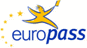 ANEXA 3ANEXA 3ANEXA 3ANEXA 3ANEXA 3ANEXA 3ANEXA 3ANEXA 3ANEXA 3ANEXA 3ANEXA 3ANEXA 3ANEXA 3ANEXA 3ANEXA 3ANEXA 3ANEXA 3ANEXA 3ANEXA 3ANEXA 3ANEXA 3ANEXA 3ANEXA 3ANEXA 3ANEXA 3ANEXA 3Curriculum vitae Europass Curriculum vitae Europass Inseraţi fotografia. (rubrică facultativă, vezi instrucţiunile)Inseraţi fotografia. (rubrică facultativă, vezi instrucţiunile)Inseraţi fotografia. (rubrică facultativă, vezi instrucţiunile)Inseraţi fotografia. (rubrică facultativă, vezi instrucţiunile)Inseraţi fotografia. (rubrică facultativă, vezi instrucţiunile)Inseraţi fotografia. (rubrică facultativă, vezi instrucţiunile)Inseraţi fotografia. (rubrică facultativă, vezi instrucţiunile)Inseraţi fotografia. (rubrică facultativă, vezi instrucţiunile)Inseraţi fotografia. (rubrică facultativă, vezi instrucţiunile)Inseraţi fotografia. (rubrică facultativă, vezi instrucţiunile)Inseraţi fotografia. (rubrică facultativă, vezi instrucţiunile)Inseraţi fotografia. (rubrică facultativă, vezi instrucţiunile)Inseraţi fotografia. (rubrică facultativă, vezi instrucţiunile)Informaţii personaleInformaţii personaleNume / PrenumeNume / PrenumeNume, Prenume (rubrică facultativă, vezi instrucţiunile)Nume, Prenume (rubrică facultativă, vezi instrucţiunile)Nume, Prenume (rubrică facultativă, vezi instrucţiunile)Nume, Prenume (rubrică facultativă, vezi instrucţiunile)Nume, Prenume (rubrică facultativă, vezi instrucţiunile)Nume, Prenume (rubrică facultativă, vezi instrucţiunile)Nume, Prenume (rubrică facultativă, vezi instrucţiunile)Nume, Prenume (rubrică facultativă, vezi instrucţiunile)Nume, Prenume (rubrică facultativă, vezi instrucţiunile)Nume, Prenume (rubrică facultativă, vezi instrucţiunile)Nume, Prenume (rubrică facultativă, vezi instrucţiunile)Nume, Prenume (rubrică facultativă, vezi instrucţiunile)Nume, Prenume (rubrică facultativă, vezi instrucţiunile)Adresă(e)Adresă(e)Număr imobil, nume stradă, cod poştal, localitate, ţară (rubrică facultativă, vezi instrucţiunile)Număr imobil, nume stradă, cod poştal, localitate, ţară (rubrică facultativă, vezi instrucţiunile)Număr imobil, nume stradă, cod poştal, localitate, ţară (rubrică facultativă, vezi instrucţiunile)Număr imobil, nume stradă, cod poştal, localitate, ţară (rubrică facultativă, vezi instrucţiunile)Număr imobil, nume stradă, cod poştal, localitate, ţară (rubrică facultativă, vezi instrucţiunile)Număr imobil, nume stradă, cod poştal, localitate, ţară (rubrică facultativă, vezi instrucţiunile)Număr imobil, nume stradă, cod poştal, localitate, ţară (rubrică facultativă, vezi instrucţiunile)Număr imobil, nume stradă, cod poştal, localitate, ţară (rubrică facultativă, vezi instrucţiunile)Număr imobil, nume stradă, cod poştal, localitate, ţară (rubrică facultativă, vezi instrucţiunile)Număr imobil, nume stradă, cod poştal, localitate, ţară (rubrică facultativă, vezi instrucţiunile)Număr imobil, nume stradă, cod poştal, localitate, ţară (rubrică facultativă, vezi instrucţiunile)Număr imobil, nume stradă, cod poştal, localitate, ţară (rubrică facultativă, vezi instrucţiunile)Număr imobil, nume stradă, cod poştal, localitate, ţară (rubrică facultativă, vezi instrucţiunile)Telefon(oane)Telefon(oane)(rubrică facultativă, vezi instrucţiunile)(rubrică facultativă, vezi instrucţiunile)(rubrică facultativă, vezi instrucţiunile)(rubrică facultativă, vezi instrucţiunile)(rubrică facultativă, vezi instrucţiunile)Mobil:Mobil:Mobil:Mobil:(rubrică facultativă, vezi instrucţiunile)(rubrică facultativă, vezi instrucţiunile)(rubrică facultativă, vezi instrucţiunile)(rubrică facultativă, vezi instrucţiunile)Fax(uri)Fax(uri)(rubrică facultativă, vezi instrucţiunile)(rubrică facultativă, vezi instrucţiunile)(rubrică facultativă, vezi instrucţiunile)(rubrică facultativă, vezi instrucţiunile)(rubrică facultativă, vezi instrucţiunile)(rubrică facultativă, vezi instrucţiunile)(rubrică facultativă, vezi instrucţiunile)(rubrică facultativă, vezi instrucţiunile)(rubrică facultativă, vezi instrucţiunile)(rubrică facultativă, vezi instrucţiunile)(rubrică facultativă, vezi instrucţiunile)(rubrică facultativă, vezi instrucţiunile)(rubrică facultativă, vezi instrucţiunile)E-mail(uri)E-mail(uri)(rubrică facultativă, vezi instrucţiunile)(rubrică facultativă, vezi instrucţiunile)(rubrică facultativă, vezi instrucţiunile)(rubrică facultativă, vezi instrucţiunile)(rubrică facultativă, vezi instrucţiunile)(rubrică facultativă, vezi instrucţiunile)(rubrică facultativă, vezi instrucţiunile)(rubrică facultativă, vezi instrucţiunile)(rubrică facultativă, vezi instrucţiunile)(rubrică facultativă, vezi instrucţiunile)(rubrică facultativă, vezi instrucţiunile)(rubrică facultativă, vezi instrucţiunile)(rubrică facultativă, vezi instrucţiunile)Naţionalitate(-tăţi)Naţionalitate(-tăţi)(rubrică facultativă, vezi instrucţiunile)(rubrică facultativă, vezi instrucţiunile)(rubrică facultativă, vezi instrucţiunile)(rubrică facultativă, vezi instrucţiunile)(rubrică facultativă, vezi instrucţiunile)(rubrică facultativă, vezi instrucţiunile)(rubrică facultativă, vezi instrucţiunile)(rubrică facultativă, vezi instrucţiunile)(rubrică facultativă, vezi instrucţiunile)(rubrică facultativă, vezi instrucţiunile)(rubrică facultativă, vezi instrucţiunile)(rubrică facultativă, vezi instrucţiunile)(rubrică facultativă, vezi instrucţiunile)Data naşteriiData naşterii(rubrică facultativă, vezi instrucţiunile)(rubrică facultativă, vezi instrucţiunile)(rubrică facultativă, vezi instrucţiunile)(rubrică facultativă, vezi instrucţiunile)(rubrică facultativă, vezi instrucţiunile)(rubrică facultativă, vezi instrucţiunile)(rubrică facultativă, vezi instrucţiunile)(rubrică facultativă, vezi instrucţiunile)(rubrică facultativă, vezi instrucţiunile)(rubrică facultativă, vezi instrucţiunile)(rubrică facultativă, vezi instrucţiunile)(rubrică facultativă, vezi instrucţiunile)(rubrică facultativă, vezi instrucţiunile)SexSex(rubrică facultativă, vezi instrucţiunile)(rubrică facultativă, vezi instrucţiunile)(rubrică facultativă, vezi instrucţiunile)(rubrică facultativă, vezi instrucţiunile)(rubrică facultativă, vezi instrucţiunile)(rubrică facultativă, vezi instrucţiunile)(rubrică facultativă, vezi instrucţiunile)(rubrică facultativă, vezi instrucţiunile)(rubrică facultativă, vezi instrucţiunile)(rubrică facultativă, vezi instrucţiunile)(rubrică facultativă, vezi instrucţiunile)(rubrică facultativă, vezi instrucţiunile)(rubrică facultativă, vezi instrucţiunile)Locul de muncă vizat / Domeniul ocupaţionalLocul de muncă vizat / Domeniul ocupaţionalExpert implementare activităţi în cadrul proiectului  PNRAS Școala Gimnazială ”Avram Iancu” Unirea, cod F-PNRAS-1-2022-0109, Contract de finanțare nr. ISJ Alba/Nr. 6456/27.09.2022Expert implementare activităţi în cadrul proiectului  PNRAS Școala Gimnazială ”Avram Iancu” Unirea, cod F-PNRAS-1-2022-0109, Contract de finanțare nr. ISJ Alba/Nr. 6456/27.09.2022Expert implementare activităţi în cadrul proiectului  PNRAS Școala Gimnazială ”Avram Iancu” Unirea, cod F-PNRAS-1-2022-0109, Contract de finanțare nr. ISJ Alba/Nr. 6456/27.09.2022Expert implementare activităţi în cadrul proiectului  PNRAS Școala Gimnazială ”Avram Iancu” Unirea, cod F-PNRAS-1-2022-0109, Contract de finanțare nr. ISJ Alba/Nr. 6456/27.09.2022Expert implementare activităţi în cadrul proiectului  PNRAS Școala Gimnazială ”Avram Iancu” Unirea, cod F-PNRAS-1-2022-0109, Contract de finanțare nr. ISJ Alba/Nr. 6456/27.09.2022Expert implementare activităţi în cadrul proiectului  PNRAS Școala Gimnazială ”Avram Iancu” Unirea, cod F-PNRAS-1-2022-0109, Contract de finanțare nr. ISJ Alba/Nr. 6456/27.09.2022Expert implementare activităţi în cadrul proiectului  PNRAS Școala Gimnazială ”Avram Iancu” Unirea, cod F-PNRAS-1-2022-0109, Contract de finanțare nr. ISJ Alba/Nr. 6456/27.09.2022Expert implementare activităţi în cadrul proiectului  PNRAS Școala Gimnazială ”Avram Iancu” Unirea, cod F-PNRAS-1-2022-0109, Contract de finanțare nr. ISJ Alba/Nr. 6456/27.09.2022Expert implementare activităţi în cadrul proiectului  PNRAS Școala Gimnazială ”Avram Iancu” Unirea, cod F-PNRAS-1-2022-0109, Contract de finanțare nr. ISJ Alba/Nr. 6456/27.09.2022Expert implementare activităţi în cadrul proiectului  PNRAS Școala Gimnazială ”Avram Iancu” Unirea, cod F-PNRAS-1-2022-0109, Contract de finanțare nr. ISJ Alba/Nr. 6456/27.09.2022Expert implementare activităţi în cadrul proiectului  PNRAS Școala Gimnazială ”Avram Iancu” Unirea, cod F-PNRAS-1-2022-0109, Contract de finanțare nr. ISJ Alba/Nr. 6456/27.09.2022Expert implementare activităţi în cadrul proiectului  PNRAS Școala Gimnazială ”Avram Iancu” Unirea, cod F-PNRAS-1-2022-0109, Contract de finanțare nr. ISJ Alba/Nr. 6456/27.09.2022Expert implementare activităţi în cadrul proiectului  PNRAS Școala Gimnazială ”Avram Iancu” Unirea, cod F-PNRAS-1-2022-0109, Contract de finanțare nr. ISJ Alba/Nr. 6456/27.09.2022Experienţa profesionalăExperienţa profesionalăPerioadaPerioadaMenţionaţi separat fiecare experienţă profesională relevantă, începând cu cea mai recentă dintre acestea. (rubrică facultativă, vezi instrucţiunile)Menţionaţi separat fiecare experienţă profesională relevantă, începând cu cea mai recentă dintre acestea. (rubrică facultativă, vezi instrucţiunile)Menţionaţi separat fiecare experienţă profesională relevantă, începând cu cea mai recentă dintre acestea. (rubrică facultativă, vezi instrucţiunile)Menţionaţi separat fiecare experienţă profesională relevantă, începând cu cea mai recentă dintre acestea. (rubrică facultativă, vezi instrucţiunile)Menţionaţi separat fiecare experienţă profesională relevantă, începând cu cea mai recentă dintre acestea. (rubrică facultativă, vezi instrucţiunile)Menţionaţi separat fiecare experienţă profesională relevantă, începând cu cea mai recentă dintre acestea. (rubrică facultativă, vezi instrucţiunile)Menţionaţi separat fiecare experienţă profesională relevantă, începând cu cea mai recentă dintre acestea. (rubrică facultativă, vezi instrucţiunile)Menţionaţi separat fiecare experienţă profesională relevantă, începând cu cea mai recentă dintre acestea. (rubrică facultativă, vezi instrucţiunile)Menţionaţi separat fiecare experienţă profesională relevantă, începând cu cea mai recentă dintre acestea. (rubrică facultativă, vezi instrucţiunile)Menţionaţi separat fiecare experienţă profesională relevantă, începând cu cea mai recentă dintre acestea. (rubrică facultativă, vezi instrucţiunile)Menţionaţi separat fiecare experienţă profesională relevantă, începând cu cea mai recentă dintre acestea. (rubrică facultativă, vezi instrucţiunile)Menţionaţi separat fiecare experienţă profesională relevantă, începând cu cea mai recentă dintre acestea. (rubrică facultativă, vezi instrucţiunile)Menţionaţi separat fiecare experienţă profesională relevantă, începând cu cea mai recentă dintre acestea. (rubrică facultativă, vezi instrucţiunile)Funcţia sau postul ocupatFuncţia sau postul ocupatActivităţi şi responsabilităţi principaleActivităţi şi responsabilităţi principaleNumele şi adresa angajatoruluiNumele şi adresa angajatoruluiTipul activităţii sau sectorul de activitateTipul activităţii sau sectorul de activitateEducaţie şi formareEducaţie şi formarePerioadaPerioadaMenţionaţi separat fiecare forma de învăţământ şi program de formare profesională absolvite, începând cu cel mai recent. (vezi instrucţiunile)Menţionaţi separat fiecare forma de învăţământ şi program de formare profesională absolvite, începând cu cel mai recent. (vezi instrucţiunile)Menţionaţi separat fiecare forma de învăţământ şi program de formare profesională absolvite, începând cu cel mai recent. (vezi instrucţiunile)Menţionaţi separat fiecare forma de învăţământ şi program de formare profesională absolvite, începând cu cel mai recent. (vezi instrucţiunile)Menţionaţi separat fiecare forma de învăţământ şi program de formare profesională absolvite, începând cu cel mai recent. (vezi instrucţiunile)Menţionaţi separat fiecare forma de învăţământ şi program de formare profesională absolvite, începând cu cel mai recent. (vezi instrucţiunile)Menţionaţi separat fiecare forma de învăţământ şi program de formare profesională absolvite, începând cu cel mai recent. (vezi instrucţiunile)Menţionaţi separat fiecare forma de învăţământ şi program de formare profesională absolvite, începând cu cel mai recent. (vezi instrucţiunile)Menţionaţi separat fiecare forma de învăţământ şi program de formare profesională absolvite, începând cu cel mai recent. (vezi instrucţiunile)Menţionaţi separat fiecare forma de învăţământ şi program de formare profesională absolvite, începând cu cel mai recent. (vezi instrucţiunile)Menţionaţi separat fiecare forma de învăţământ şi program de formare profesională absolvite, începând cu cel mai recent. (vezi instrucţiunile)Menţionaţi separat fiecare forma de învăţământ şi program de formare profesională absolvite, începând cu cel mai recent. (vezi instrucţiunile)Menţionaţi separat fiecare forma de învăţământ şi program de formare profesională absolvite, începând cu cel mai recent. (vezi instrucţiunile)Calificarea / diploma obţinutăCalificarea / diploma obţinutăDisciplinele principale studiate / competenţe profesionale dobânditeDisciplinele principale studiate / competenţe profesionale dobânditeNumele şi tipul instituţiei de învăţământ / furnizorului de formareNumele şi tipul instituţiei de învăţământ / furnizorului de formareNivelul în clasificarea naţională sau internaţionalăNivelul în clasificarea naţională sau internaţională(rubrică facultativă, vezi instrucţiunile)(rubrică facultativă, vezi instrucţiunile)(rubrică facultativă, vezi instrucţiunile)(rubrică facultativă, vezi instrucţiunile)(rubrică facultativă, vezi instrucţiunile)(rubrică facultativă, vezi instrucţiunile)(rubrică facultativă, vezi instrucţiunile)(rubrică facultativă, vezi instrucţiunile)(rubrică facultativă, vezi instrucţiunile)(rubrică facultativă, vezi instrucţiunile)(rubrică facultativă, vezi instrucţiunile)(rubrică facultativă, vezi instrucţiunile)(rubrică facultativă, vezi instrucţiunile)Aptitudini şi competenţe personaleAptitudini şi competenţe personaleLimba(i) maternă(e)Limba(i) maternă(e)Precizaţi limba(ile) maternă(e) (dacă este cazul specificaţi a doua limbă maternă, vezi instrucţiunile)Precizaţi limba(ile) maternă(e) (dacă este cazul specificaţi a doua limbă maternă, vezi instrucţiunile)Precizaţi limba(ile) maternă(e) (dacă este cazul specificaţi a doua limbă maternă, vezi instrucţiunile)Precizaţi limba(ile) maternă(e) (dacă este cazul specificaţi a doua limbă maternă, vezi instrucţiunile)Precizaţi limba(ile) maternă(e) (dacă este cazul specificaţi a doua limbă maternă, vezi instrucţiunile)Precizaţi limba(ile) maternă(e) (dacă este cazul specificaţi a doua limbă maternă, vezi instrucţiunile)Precizaţi limba(ile) maternă(e) (dacă este cazul specificaţi a doua limbă maternă, vezi instrucţiunile)Precizaţi limba(ile) maternă(e) (dacă este cazul specificaţi a doua limbă maternă, vezi instrucţiunile)Precizaţi limba(ile) maternă(e) (dacă este cazul specificaţi a doua limbă maternă, vezi instrucţiunile)Precizaţi limba(ile) maternă(e) (dacă este cazul specificaţi a doua limbă maternă, vezi instrucţiunile)Precizaţi limba(ile) maternă(e) (dacă este cazul specificaţi a doua limbă maternă, vezi instrucţiunile)Precizaţi limba(ile) maternă(e) (dacă este cazul specificaţi a doua limbă maternă, vezi instrucţiunile)Precizaţi limba(ile) maternă(e) (dacă este cazul specificaţi a doua limbă maternă, vezi instrucţiunile)Limba(i) străină(e) cunoscută(e)Limba(i) străină(e) cunoscută(e)AutoevaluareAutoevaluareÎnţelegereÎnţelegereÎnţelegereÎnţelegereÎnţelegereVorbireVorbireVorbireVorbireVorbireScriereScriereNivel european (*)Nivel european (*)AscultareAscultareCitireCitireCitireParticipare la conversaţieParticipare la conversaţieDiscurs oralDiscurs oralDiscurs oralExprimare scrisăExprimare scrisăLimbaLimbaLimbaLimba(*) Nivelul Cadrului European Comun de Referinţă Pentru Limbi Străine(*) Nivelul Cadrului European Comun de Referinţă Pentru Limbi Străine(*) Nivelul Cadrului European Comun de Referinţă Pentru Limbi Străine(*) Nivelul Cadrului European Comun de Referinţă Pentru Limbi Străine(*) Nivelul Cadrului European Comun de Referinţă Pentru Limbi Străine(*) Nivelul Cadrului European Comun de Referinţă Pentru Limbi Străine(*) Nivelul Cadrului European Comun de Referinţă Pentru Limbi Străine(*) Nivelul Cadrului European Comun de Referinţă Pentru Limbi Străine(*) Nivelul Cadrului European Comun de Referinţă Pentru Limbi Străine(*) Nivelul Cadrului European Comun de Referinţă Pentru Limbi Străine(*) Nivelul Cadrului European Comun de Referinţă Pentru Limbi Străine(*) Nivelul Cadrului European Comun de Referinţă Pentru Limbi Străine(*) Nivelul Cadrului European Comun de Referinţă Pentru Limbi StrăineCompetenţe şi abilităţi socialeCompetenţe şi abilităţi socialeDescrieţi aceste competenţe şi indicaţi contextul în care au fost dobândite. (Rubrică facultativă, vezi instrucţiunile)Descrieţi aceste competenţe şi indicaţi contextul în care au fost dobândite. (Rubrică facultativă, vezi instrucţiunile)Descrieţi aceste competenţe şi indicaţi contextul în care au fost dobândite. (Rubrică facultativă, vezi instrucţiunile)Descrieţi aceste competenţe şi indicaţi contextul în care au fost dobândite. (Rubrică facultativă, vezi instrucţiunile)Descrieţi aceste competenţe şi indicaţi contextul în care au fost dobândite. (Rubrică facultativă, vezi instrucţiunile)Descrieţi aceste competenţe şi indicaţi contextul în care au fost dobândite. (Rubrică facultativă, vezi instrucţiunile)Descrieţi aceste competenţe şi indicaţi contextul în care au fost dobândite. (Rubrică facultativă, vezi instrucţiunile)Descrieţi aceste competenţe şi indicaţi contextul în care au fost dobândite. (Rubrică facultativă, vezi instrucţiunile)Descrieţi aceste competenţe şi indicaţi contextul în care au fost dobândite. (Rubrică facultativă, vezi instrucţiunile)Descrieţi aceste competenţe şi indicaţi contextul în care au fost dobândite. (Rubrică facultativă, vezi instrucţiunile)Descrieţi aceste competenţe şi indicaţi contextul în care au fost dobândite. (Rubrică facultativă, vezi instrucţiunile)Descrieţi aceste competenţe şi indicaţi contextul în care au fost dobândite. (Rubrică facultativă, vezi instrucţiunile)Descrieţi aceste competenţe şi indicaţi contextul în care au fost dobândite. (Rubrică facultativă, vezi instrucţiunile)Competenţe şi aptitudini organizatoriceCompetenţe şi aptitudini organizatoriceDescrieţi aceste competenţe şi indicaţi contextul în care au fost dobândite. (Rubrică facultativă, vezi instrucţiunile)Descrieţi aceste competenţe şi indicaţi contextul în care au fost dobândite. (Rubrică facultativă, vezi instrucţiunile)Descrieţi aceste competenţe şi indicaţi contextul în care au fost dobândite. (Rubrică facultativă, vezi instrucţiunile)Descrieţi aceste competenţe şi indicaţi contextul în care au fost dobândite. (Rubrică facultativă, vezi instrucţiunile)Descrieţi aceste competenţe şi indicaţi contextul în care au fost dobândite. (Rubrică facultativă, vezi instrucţiunile)Descrieţi aceste competenţe şi indicaţi contextul în care au fost dobândite. (Rubrică facultativă, vezi instrucţiunile)Descrieţi aceste competenţe şi indicaţi contextul în care au fost dobândite. (Rubrică facultativă, vezi instrucţiunile)Descrieţi aceste competenţe şi indicaţi contextul în care au fost dobândite. (Rubrică facultativă, vezi instrucţiunile)Descrieţi aceste competenţe şi indicaţi contextul în care au fost dobândite. (Rubrică facultativă, vezi instrucţiunile)Descrieţi aceste competenţe şi indicaţi contextul în care au fost dobândite. (Rubrică facultativă, vezi instrucţiunile)Descrieţi aceste competenţe şi indicaţi contextul în care au fost dobândite. (Rubrică facultativă, vezi instrucţiunile)Descrieţi aceste competenţe şi indicaţi contextul în care au fost dobândite. (Rubrică facultativă, vezi instrucţiunile)Descrieţi aceste competenţe şi indicaţi contextul în care au fost dobândite. (Rubrică facultativă, vezi instrucţiunile)Competenţe şi aptitudini tehniceCompetenţe şi aptitudini tehniceDescrieţi aceste competenţe şi indicaţi contextul în care au fost dobândite. (Rubrică facultativă, vezi instrucţiunile)Descrieţi aceste competenţe şi indicaţi contextul în care au fost dobândite. (Rubrică facultativă, vezi instrucţiunile)Descrieţi aceste competenţe şi indicaţi contextul în care au fost dobândite. (Rubrică facultativă, vezi instrucţiunile)Descrieţi aceste competenţe şi indicaţi contextul în care au fost dobândite. (Rubrică facultativă, vezi instrucţiunile)Descrieţi aceste competenţe şi indicaţi contextul în care au fost dobândite. (Rubrică facultativă, vezi instrucţiunile)Descrieţi aceste competenţe şi indicaţi contextul în care au fost dobândite. (Rubrică facultativă, vezi instrucţiunile)Descrieţi aceste competenţe şi indicaţi contextul în care au fost dobândite. (Rubrică facultativă, vezi instrucţiunile)Descrieţi aceste competenţe şi indicaţi contextul în care au fost dobândite. (Rubrică facultativă, vezi instrucţiunile)Descrieţi aceste competenţe şi indicaţi contextul în care au fost dobândite. (Rubrică facultativă, vezi instrucţiunile)Descrieţi aceste competenţe şi indicaţi contextul în care au fost dobândite. (Rubrică facultativă, vezi instrucţiunile)Descrieţi aceste competenţe şi indicaţi contextul în care au fost dobândite. (Rubrică facultativă, vezi instrucţiunile)Descrieţi aceste competenţe şi indicaţi contextul în care au fost dobândite. (Rubrică facultativă, vezi instrucţiunile)Descrieţi aceste competenţe şi indicaţi contextul în care au fost dobândite. (Rubrică facultativă, vezi instrucţiunile)Competenţe şi aptitudini de utilizare a calculatoruluiCompetenţe şi aptitudini de utilizare a calculatoruluiDescrieţi aceste competenţe şi indicaţi contextul în care au fost dobândite. (Rubrică facultativă, vezi instrucţiunile)Descrieţi aceste competenţe şi indicaţi contextul în care au fost dobândite. (Rubrică facultativă, vezi instrucţiunile)Descrieţi aceste competenţe şi indicaţi contextul în care au fost dobândite. (Rubrică facultativă, vezi instrucţiunile)Descrieţi aceste competenţe şi indicaţi contextul în care au fost dobândite. (Rubrică facultativă, vezi instrucţiunile)Descrieţi aceste competenţe şi indicaţi contextul în care au fost dobândite. (Rubrică facultativă, vezi instrucţiunile)Descrieţi aceste competenţe şi indicaţi contextul în care au fost dobândite. (Rubrică facultativă, vezi instrucţiunile)Descrieţi aceste competenţe şi indicaţi contextul în care au fost dobândite. (Rubrică facultativă, vezi instrucţiunile)Descrieţi aceste competenţe şi indicaţi contextul în care au fost dobândite. (Rubrică facultativă, vezi instrucţiunile)Descrieţi aceste competenţe şi indicaţi contextul în care au fost dobândite. (Rubrică facultativă, vezi instrucţiunile)Descrieţi aceste competenţe şi indicaţi contextul în care au fost dobândite. (Rubrică facultativă, vezi instrucţiunile)Descrieţi aceste competenţe şi indicaţi contextul în care au fost dobândite. (Rubrică facultativă, vezi instrucţiunile)Descrieţi aceste competenţe şi indicaţi contextul în care au fost dobândite. (Rubrică facultativă, vezi instrucţiunile)Descrieţi aceste competenţe şi indicaţi contextul în care au fost dobândite. (Rubrică facultativă, vezi instrucţiunile)Competenţe şi aptitudini artisticeCompetenţe şi aptitudini artisticeDescrieţi aceste competenţe şi indicaţi contextul în care au fost dobândite. (Rubrică facultativă, vezi instrucţiunile)Descrieţi aceste competenţe şi indicaţi contextul în care au fost dobândite. (Rubrică facultativă, vezi instrucţiunile)Descrieţi aceste competenţe şi indicaţi contextul în care au fost dobândite. (Rubrică facultativă, vezi instrucţiunile)Descrieţi aceste competenţe şi indicaţi contextul în care au fost dobândite. (Rubrică facultativă, vezi instrucţiunile)Descrieţi aceste competenţe şi indicaţi contextul în care au fost dobândite. (Rubrică facultativă, vezi instrucţiunile)Descrieţi aceste competenţe şi indicaţi contextul în care au fost dobândite. (Rubrică facultativă, vezi instrucţiunile)Descrieţi aceste competenţe şi indicaţi contextul în care au fost dobândite. (Rubrică facultativă, vezi instrucţiunile)Descrieţi aceste competenţe şi indicaţi contextul în care au fost dobândite. (Rubrică facultativă, vezi instrucţiunile)Descrieţi aceste competenţe şi indicaţi contextul în care au fost dobândite. (Rubrică facultativă, vezi instrucţiunile)Descrieţi aceste competenţe şi indicaţi contextul în care au fost dobândite. (Rubrică facultativă, vezi instrucţiunile)Descrieţi aceste competenţe şi indicaţi contextul în care au fost dobândite. (Rubrică facultativă, vezi instrucţiunile)Descrieţi aceste competenţe şi indicaţi contextul în care au fost dobândite. (Rubrică facultativă, vezi instrucţiunile)Descrieţi aceste competenţe şi indicaţi contextul în care au fost dobândite. (Rubrică facultativă, vezi instrucţiunile)Alte competenţe şi aptitudiniAlte competenţe şi aptitudiniDescrieţi aceste competenţe şi indicaţi contextul în care au fost dobândite. (Rubrică facultativă, vezi instrucţiunile)Descrieţi aceste competenţe şi indicaţi contextul în care au fost dobândite. (Rubrică facultativă, vezi instrucţiunile)Descrieţi aceste competenţe şi indicaţi contextul în care au fost dobândite. (Rubrică facultativă, vezi instrucţiunile)Descrieţi aceste competenţe şi indicaţi contextul în care au fost dobândite. (Rubrică facultativă, vezi instrucţiunile)Descrieţi aceste competenţe şi indicaţi contextul în care au fost dobândite. (Rubrică facultativă, vezi instrucţiunile)Descrieţi aceste competenţe şi indicaţi contextul în care au fost dobândite. (Rubrică facultativă, vezi instrucţiunile)Descrieţi aceste competenţe şi indicaţi contextul în care au fost dobândite. (Rubrică facultativă, vezi instrucţiunile)Descrieţi aceste competenţe şi indicaţi contextul în care au fost dobândite. (Rubrică facultativă, vezi instrucţiunile)Descrieţi aceste competenţe şi indicaţi contextul în care au fost dobândite. (Rubrică facultativă, vezi instrucţiunile)Descrieţi aceste competenţe şi indicaţi contextul în care au fost dobândite. (Rubrică facultativă, vezi instrucţiunile)Descrieţi aceste competenţe şi indicaţi contextul în care au fost dobândite. (Rubrică facultativă, vezi instrucţiunile)Descrieţi aceste competenţe şi indicaţi contextul în care au fost dobândite. (Rubrică facultativă, vezi instrucţiunile)Descrieţi aceste competenţe şi indicaţi contextul în care au fost dobândite. (Rubrică facultativă, vezi instrucţiunile)Permis(e) de conducerePermis(e) de conducereMenţionaţi dacă deţineţi un permis de conducere şi categoria. (Rubrică facultativă, vezi instrucţiunile)Menţionaţi dacă deţineţi un permis de conducere şi categoria. (Rubrică facultativă, vezi instrucţiunile)Menţionaţi dacă deţineţi un permis de conducere şi categoria. (Rubrică facultativă, vezi instrucţiunile)Menţionaţi dacă deţineţi un permis de conducere şi categoria. (Rubrică facultativă, vezi instrucţiunile)Menţionaţi dacă deţineţi un permis de conducere şi categoria. (Rubrică facultativă, vezi instrucţiunile)Menţionaţi dacă deţineţi un permis de conducere şi categoria. (Rubrică facultativă, vezi instrucţiunile)Menţionaţi dacă deţineţi un permis de conducere şi categoria. (Rubrică facultativă, vezi instrucţiunile)Menţionaţi dacă deţineţi un permis de conducere şi categoria. (Rubrică facultativă, vezi instrucţiunile)Menţionaţi dacă deţineţi un permis de conducere şi categoria. (Rubrică facultativă, vezi instrucţiunile)Menţionaţi dacă deţineţi un permis de conducere şi categoria. (Rubrică facultativă, vezi instrucţiunile)Menţionaţi dacă deţineţi un permis de conducere şi categoria. (Rubrică facultativă, vezi instrucţiunile)Menţionaţi dacă deţineţi un permis de conducere şi categoria. (Rubrică facultativă, vezi instrucţiunile)Menţionaţi dacă deţineţi un permis de conducere şi categoria. (Rubrică facultativă, vezi instrucţiunile)Informaţii suplimentareInformaţii suplimentareIncludeţi aici orice alte informaţii utile, care nu au fost menţionate anterior, de exemplu: persoane de contact, referinţe etc. (Rubrică facultativă, vezi instrucţiunile)Includeţi aici orice alte informaţii utile, care nu au fost menţionate anterior, de exemplu: persoane de contact, referinţe etc. (Rubrică facultativă, vezi instrucţiunile)Includeţi aici orice alte informaţii utile, care nu au fost menţionate anterior, de exemplu: persoane de contact, referinţe etc. (Rubrică facultativă, vezi instrucţiunile)Includeţi aici orice alte informaţii utile, care nu au fost menţionate anterior, de exemplu: persoane de contact, referinţe etc. (Rubrică facultativă, vezi instrucţiunile)Includeţi aici orice alte informaţii utile, care nu au fost menţionate anterior, de exemplu: persoane de contact, referinţe etc. (Rubrică facultativă, vezi instrucţiunile)Includeţi aici orice alte informaţii utile, care nu au fost menţionate anterior, de exemplu: persoane de contact, referinţe etc. (Rubrică facultativă, vezi instrucţiunile)Includeţi aici orice alte informaţii utile, care nu au fost menţionate anterior, de exemplu: persoane de contact, referinţe etc. (Rubrică facultativă, vezi instrucţiunile)Includeţi aici orice alte informaţii utile, care nu au fost menţionate anterior, de exemplu: persoane de contact, referinţe etc. (Rubrică facultativă, vezi instrucţiunile)Includeţi aici orice alte informaţii utile, care nu au fost menţionate anterior, de exemplu: persoane de contact, referinţe etc. (Rubrică facultativă, vezi instrucţiunile)Includeţi aici orice alte informaţii utile, care nu au fost menţionate anterior, de exemplu: persoane de contact, referinţe etc. (Rubrică facultativă, vezi instrucţiunile)Includeţi aici orice alte informaţii utile, care nu au fost menţionate anterior, de exemplu: persoane de contact, referinţe etc. (Rubrică facultativă, vezi instrucţiunile)Includeţi aici orice alte informaţii utile, care nu au fost menţionate anterior, de exemplu: persoane de contact, referinţe etc. (Rubrică facultativă, vezi instrucţiunile)Includeţi aici orice alte informaţii utile, care nu au fost menţionate anterior, de exemplu: persoane de contact, referinţe etc. (Rubrică facultativă, vezi instrucţiunile)AnexeAnexeEnumeraţi documentele anexate CV-ului. (Rubrică facultativă, vezi instrucţiunile)Enumeraţi documentele anexate CV-ului. (Rubrică facultativă, vezi instrucţiunile)Enumeraţi documentele anexate CV-ului. (Rubrică facultativă, vezi instrucţiunile)Enumeraţi documentele anexate CV-ului. (Rubrică facultativă, vezi instrucţiunile)Enumeraţi documentele anexate CV-ului. (Rubrică facultativă, vezi instrucţiunile)Enumeraţi documentele anexate CV-ului. (Rubrică facultativă, vezi instrucţiunile)Enumeraţi documentele anexate CV-ului. (Rubrică facultativă, vezi instrucţiunile)Enumeraţi documentele anexate CV-ului. (Rubrică facultativă, vezi instrucţiunile)Enumeraţi documentele anexate CV-ului. (Rubrică facultativă, vezi instrucţiunile)Enumeraţi documentele anexate CV-ului. (Rubrică facultativă, vezi instrucţiunile)Enumeraţi documentele anexate CV-ului. (Rubrică facultativă, vezi instrucţiunile)Enumeraţi documentele anexate CV-ului. (Rubrică facultativă, vezi instrucţiunile)Enumeraţi documentele anexate CV-ului. (Rubrică facultativă, vezi instrucţiunile)